ŞEHİT AYŞE AYKAÇ KIZ ANADOLU İMAM HATİP LİSESİ                                                             COVİD 19 HAKKINDABİLGİLENDİRME FORMUDeğerli Velilerimiz;Covid 19 virüsü dünyada olduğu gibi ülkemizde de sağlık, ekonomi, psikoloji ve eğitim yönünden yaşamı değiştirmiştir.2020-2021 Eğitim öğretim yılının uzaktan eğitim dönemi 31 Ağustos Pazartesi günü başlayacağından dolayı; çocuklarımızın sağlık ve güvenliği için siz değerli velilerimizi uygulamanız gereken kuralları bilgilendirmek adına bu bilgilendirme metni hazırlanmıştır.Değerli velilerimiz aşağıda bulunan uyarı ve önlemlere uyulması hususunu önemle rica ederim.Şeyma YAŞAR    			  Okul MüdürüAteş, öksürük, burun akıntısı, solunum sıkıntısı, ishal şikâyetlerinden herhangi biri olan öğrencimizin okula bilgi verilerek gönderilmemeli ve doktor muayenesine götürülmeli, sonuç idareye bildirilmelidir.Aile içinde ateş, öksürük, burun akıntısı, solunum sıkıntısı, ishal gibi Covid-19 tanısı alan temaslısı olan kişi bulunması durumunda okula ivedikle bilgi verilmeli, öğrencin okula gönderilmemelidir.Öğrencilerin okuldan alınması ve bırakılması sırasında personel ve veliler sosyal mesafe kurallarına uymalı, maske takmalıdır.Mümkünse her gün aynı velilerin öğrenciyi alması ve bırakması sağlanmalıdır.65 yaş üstü kişiler veya kronik rahatsızlığı olan kişiler öğrenciyi okula bırakıp almamalıdır.Okula giriş ve çıkış saatlerinde öğrenciler veliler tarafından okul dışında teslim alınıp bırakılmalı, sosyal mesafe kurallarına uymalıdır.Okula acil durumlar haricinde salgın döneminde ziyaretçi kabul edilmeyecektir.Veli ve öğrencilerimiz maske takma zorunluluğuna uyacaktır.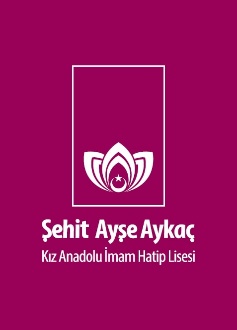 TC.TC.ÜSKÜDAR KAYMAKAMLIĞIÜSKÜDAR KAYMAKAMLIĞIŞEHİT AYŞE AYKAÇ KIZ ANADOLU İMAM HATİP LİSESİŞEHİT AYŞE AYKAÇ KIZ ANADOLU İMAM HATİP LİSESİ         MÜDÜRLÜĞÜ         MÜDÜRLÜĞÜYayın Tarihi10/09/2020ZİYARETÇİ VE TEDARİKÇİ TAAHHÜTNAMEKurum Kodu762198FORMUZİYARETÇİNİN/TEDARİKÇİNİN ADI SOYADIZİYARETÇİNİN/TEDARİKÇİNİN ADI SOYADIZİYARETÇİNİN/TEDARİKÇİNİN ADI SOYADIADI SOYADIİLETİŞİMBİLGİLENDİRME KONULARIBİLGİLENDİRME KONULARIBİLGİ EDİNDİMÇeşitli salgın hastalık semptomları (ateş, öksürük, burun akıntısı, solunum sıkıntısı, ishal vb.) gösteren ziyaretçi ve tedarikçilerin okula/kuruma alınmaması ve sağlık kuruluşlarına yönlendirilmesi gerekmektedir.Çeşitli salgın hastalık semptomları (ateş, öksürük, burun akıntısı, solunum sıkıntısı, ishal vb.) gösteren ziyaretçi ve tedarikçilerin okula/kuruma alınmaması ve sağlık kuruluşlarına yönlendirilmesi gerekmektedir.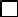 Okul/kurum içinde mecbur kalmadıkça yüzeylere dokunmamalıdır. Dokunulduğunda el antiseptiği kullanılmalıdır.Okul/kurum içinde mecbur kalmadıkça yüzeylere dokunmamalıdır. Dokunulduğunda el antiseptiği kullanılmalıdır.Ziyaretçilerin ve tedarikçilerin salgın hastalık dönemi önlemlerine (sosyal mesafe kuralları, maske kullanımı vb.) uymasıZiyaretçilerin ve tedarikçilerin salgın hastalık dönemi önlemlerine (sosyal mesafe kuralları, maske kullanımı vb.) uyması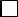   Tüm ziyaretçiler maskeli olarak okul/ Kurumlara giriş yapmalıdır.	  Tüm ziyaretçiler maskeli olarak okul/ Kurumlara giriş yapmalıdır.	Tüm ziyaretçilerin ve tedarikçilerin vücut sıcaklığı ölçülmelidir. Bakanlık genelgesine uygun olarak 37.5 C ve üzeri ateşi tespit edilen çalışanların İşyerine girişi mümkün olmamalıdır. Yüksek ateş tespiti halinde, karantina odasına veya belirlenmiş benzeri bir alanda izolasyon sağlanarak derhal 112 aranmalıdır.Tüm ziyaretçilerin ve tedarikçilerin vücut sıcaklığı ölçülmelidir. Bakanlık genelgesine uygun olarak 37.5 C ve üzeri ateşi tespit edilen çalışanların İşyerine girişi mümkün olmamalıdır. Yüksek ateş tespiti halinde, karantina odasına veya belirlenmiş benzeri bir alanda izolasyon sağlanarak derhal 112 aranmalıdır.Ziyaretçilerin ve tedarikçilerin okul/kurum içinde mümkün olduğu kadar kısa süre kalması sağlanmalıdır.Ziyaretçilerin ve tedarikçilerin okul/kurum içinde mümkün olduğu kadar kısa süre kalması sağlanmalıdır.Eğitim Kurumlarında Hijyen Şartlarının Geliştirilmesi ve Enfeksiyon Önleme Kontrol Kılavuzunda belirtilen Ziyaretçi ve Tedarikçi Taahhütnamesini okudum anladım. Alınan tedbirlere uyacağımı ve gerekli itinayı göstereceğimi taahhüt ederim.ADI SOYADI:………………………………….	İMZASI :……………………Eğitim Kurumlarında Hijyen Şartlarının Geliştirilmesi ve Enfeksiyon Önleme Kontrol Kılavuzunda belirtilen Ziyaretçi ve Tedarikçi Taahhütnamesini okudum anladım. Alınan tedbirlere uyacağımı ve gerekli itinayı göstereceğimi taahhüt ederim.ADI SOYADI:………………………………….	İMZASI :……………………Eğitim Kurumlarında Hijyen Şartlarının Geliştirilmesi ve Enfeksiyon Önleme Kontrol Kılavuzunda belirtilen Ziyaretçi ve Tedarikçi Taahhütnamesini okudum anladım. Alınan tedbirlere uyacağımı ve gerekli itinayı göstereceğimi taahhüt ederim.ADI SOYADI:………………………………….	İMZASI :……………………Şeyma YAŞAROkul MüdürüŞeyma YAŞAROkul MüdürüŞeyma YAŞAROkul Müdürü